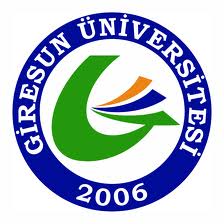 TÜRKİYE CUMHURİYETİGİRESUN ÜNİVERSİTESİTIP FAKÜLTESİDÖNEM V EĞİTİM PROGRAMIAKADEMİK TAKVİMİ2021–2022EĞİTİM-ÖĞRETİM YILIYÖNETİCİLERİMİZ2021 – 2022 EĞİTİM ÖĞRETİM YILI DÖNEM 5 STAJ PROGRAMI* SEÇMELİ STAJLAR :  1 – KLİNİK  RADYOLOJİ ( 2 HAFTA)   2 – TIBBİ BİYOKİMYA  (2 HAFTA)   3 – TIBBİ MİKROBİYOLOJİ (2 HAFTA)           4 – ADLİ TIP ( 1 HAFTA)  5 – RADYASYON ONKOLOJİSİ (1 HAFTA) 6 – NÜKLEER TIP   (1 HAFTA)       7- GÖĞÜS CERRAHİSİ ( 1 HAFTA)    8- PLASTİK CERRAHİSİ (1 HAFTA)  9- KLİNİK FARMAKOLOJİ (1 HAFTA)Stajer öğrenciler Ana Bilim Dalı aktif olarak çalışan tüm klinik bölümlerden 1 tane 2 haftalık 1 tane 1 haftalık olmak üzere toplam 2 adet staj seçebileceklerdir. 2020-2021 Eğitim-Öğretim döneminde staj grupları 2 grup halinde uygulanacaktır. Tablodaki Grup 1 ve Grup 3 grupları aktif olarak planlanacaktır.2+1 Haftalık Staj bloklarından, önce 2 haftalık stajlar alınacaktır.
Toplam Eğitim Süresi: 37 Hafta		Yarıyıl Tatili: 10 Ocak 2022 – 21Ocak 2022GİRESUN ÜNİVERSİTESİTIP FAKÜLTESİ DÖNEM 52021 – 2022 EĞİTİM ÖĞRETİM YILI                KALP VE DAMAR CERRAHİ – ÇOCUK CERRAHİ STAJ PROGRAMIGİRESUN ÜNİVERSİTESİTIP FAKÜLTESİ DÖNEM 52021 – 2022 EĞİTİM ÖĞRETİM YILI                PSİKİYATRİ – ÇOCUK VE ERGEN RUH SAĞ. VE HAST. STAJ PROGRAMIGİRESUN ÜNİVERSİTESİTIP FAKÜLTESİ DÖNEM 52021 – 2022 EĞİTİM ÖĞRETİM YILI SEÇMELİ STAJ PROGRAMIGİRESUN ÜNİVERSİTESİTIP FAKÜLTESİ DÖNEM 52021 – 2022 EĞİTİM ÖĞRETİM YILI BÜTÜNLEME SINAV TARİHLERİ                                          (13 HAZİRAN- 30 HAZİRAN 2021 ARASI)REKTÖRPROF. DR. YILMAZ CANREKTÖR YARDIMCISIPROF. DR. GÜVEN ÖZDEMREKTÖR YARDIMCISIPROF. DR. HÜSEYİN PEKERREKTÖR YARDIMCISIPROF. DR. GÜROL YILDIRIMDEKANPROF. DR. ERDAL AĞARDEKAN YARDIMCISIDR. ÖĞR. ÜYESİ TUĞRUL KESİCİOĞLUDEKAN YARDIMCISI DR. ÖĞR. ÜYESİ ŞEBNEM ALANYA TOSUNTEMEL TIP BİLİMLERİ BÖLÜM BAŞKANIPROF. DR. SEMBOL YILDIRMAKDAHİLİ TIP BİLİMLERİ BÖLÜM BAŞKANIPROF. DR. ALPTEKİN TOSUNCERRAHİ TIP BİLİMLERİ BÖL. BAŞKANIPROF. DR. ALPASLAN APANBAŞ KOORDİNATÖRDR. ÖĞR. ÜYESİ ŞEBNEM ALANYA TOSUNDÖNEM I KOORDİNATÖRÜDÖNEM I KOORDİNATÖR YRD.DOÇ. DR. ZÜLEYHA ERİŞGİNARŞ.GÖR.DR.FUNDA DEMİRTAŞ KORKMAZDÖNEM II KOORDİNATÖRÜDÖNEM II KOORDİNATÖR YRD.DOÇ.DR.ŞAHİN DİREKELDR. ÖĞR. ÜYESİ NEVNİHAL AKBAYTÜRKDÖNEM III KOORDİNATÖRÜDÖNEM III KOORDİNATÖR YRD.DOÇ. DR. EBRU ALPDR. ÖĞR. ÜYESİ ZEKERİYA DÜZGÜNDÖNEM IV KOORDİNATÖRÜDÖNEM IV KOORDİNATÖR YRD.DR. ÖĞR. ÜYESİ ŞEBNEM ALANYA TOSUNDR. ÖĞR. ÜYESİ SELDA GÜNAYDINDÖNEM V KOORDİNATÖRÜDÖNEM V KOORDİNATÖR YRD.DR. ÖĞR. ÜYESİ İLKER FATİH SARIDR. ÖĞR. ÜYESİ SEVGİ KULAKLIDÖNEM VI KOORDİNATÖRÜDÖNEM VI KOORDİNATÖR YRD.DR. ÖĞR. ÜYESİ İSMET MİRAÇ ÇAKIRDR. ÖĞR. ÜYESİ ABDUSSAMED VURALFAKÜLTE SEKRETERİHÜSAMETTİN YAVUZ06.09.21 24.09.2127.09.21 15.10.2118.10.21 05.11.2108.11.21 26.11.2129.11.21 17.12.2120.12.21 07.01.2210.01.2221.01.2224.01.22 11.02.2214.02.22 04.03.2207.03.22 25.03.2228.03.22 15.04.2218.04.22 11.05.2216.05.22 03.06.221ÜROLOJİGrup 1Grup 4YGrup 3Grup 22ENFEKSİYON Grup 1Grup 4AGrup 3Grup 23FTR Grup 1Grup 4RGrup 3Grup 24PSİKİYATRİÇOCUK PSİ.Grup 2Grup 1IGrup 4Grup 35NÖROŞİRUJİGrup 2Grup 1YGrup 4Grup 36DERMATOLOJİGrup 2Grup 1IGrup 4Grup 37GÖZGrup 3Grup 2LGrup 1Grup 48NÖROLOJİGrup 3Grup 2TGrup 1Grup 49KBBGrup 3Grup 2AGrup 1Grup 410KVC ÇOCUK CER.Grup 4Grup 3TGrup 2Grup 111ORTOPEDİGrup 4Grup 3İGrup 2Grup 112SEÇMELİ *Grup 4Grup 3LGrup 2Grup 1STAJ ADIGRUPSTAJ BAŞLANGIÇ TARİHİSTAJ BİTİŞ TARİHİKalp ve Damar Cerrahisi406.09.202117.09.2021Çocuk Cerrahisi420.09.202124.09.2021Kalp ve Damar Cerrahisi308.11.202119.11.2021Çocuk Cerrahisi322.11.202126.11.2021Kalp ve Damar Cerrahisi224.01.202204.02.2022Çocuk Cerrahisi207.02.202211.02.2022Kalp ve Damar Cerrahisi128.03.202208.04.2022Çocuk Cerrahisi111.04.202215.04.2022STAJ ADIGRUPSTAJ BAŞLANGIÇ TARİHİSTAJ BİTİŞ TARİHİPsikiyatri206.09.202117.09.2021Çocuk Ergen Ruh Sağ. ve Hast.220.09.202124.09.2021Psikiyatri108.11.202119.11.2021Çocuk Ergen Ruh Sağ. ve Hast.122.11.202126.11.2021Psikiyatri424.01.202204.02.2022Çocuk Ergen Ruh Sağ. ve Hast.407.02.202211.02.2022Psikiyatri328.03.202208.04.2022Çocuk Ergen Ruh Sağ. ve Hast.311.04.202215.04.2022STAJ ADIGRUPSTAJ BAŞLANGIÇ TARİHİSTAJ BİTİŞ TARİHİ2 Haftalık seçmeli staj418.10.202128.10.20211 Haftalık seçmeli staj401.11.202105.11.20212 Haftalık seçmeli staj320.12.202131.12.20211 Haftalık seçmeli staj303.01.202207.01.20222 Haftalık seçmeli staj207.03.202218.03.20221 Haftalık seçmeli staj221.03.202225.03.20222 Haftalık seçmeli staj116.05.202227.05.20221 Haftalık seçmeli staj130.05.202203.06.2022StajTarihSaatÜroloji Stajı13.06.202109.00-17.00Enfeksiyon Hastalıkları ve Klinik Mikrobiyoloji Stajı14.06.202109.00-17.00Fiziksel Tıp ve Rehabilitasyon Stajı15.06.202109.00-17.00Göz Hastalıkları Stajı16.06.202109.00-17.00Nöroloji Stajı17.06.202109.00-17.00Kulak Burun Boğaz Hastalıkları Stajı20.06.202209.00-17.00Ortopedi ve Travmatoloji Stajı21.06.202209.00-17.00Kalp ve Damar Cerrahisi Stajı22.06.202209.00-17.00Çocuk Cerrahisi Stajı23.06.202209.00-17.00Beyin ve Sinir Cerrahisi Stajı24.06.202209.00-17.00Deri ve Zührevi Hastalıkları Stajı27.06.202209.00-17.00Ruh Sağlığı ve Hastalıkları Stajı28.06.202209.00-12.00Çocuk ve Ergen Ruh Sağlığı Hastalıkları Stajı29.06.202209.00-17.00Seçmeli Staj (2 Haftalık)30.06.202109.00-12.00Seçmeli Staj (1 Haftalık)30.06.202113.30-17.00